GULBENES NOVADA DOMES LĒMUMSGulbenē2023.gada 27.jūlijā							  Nr. GND/2023/698                 	 (protokols Nr. 10; 32.p.) Par zemes ierīcības projekta apstiprināšanu Galgauskas pagastanekustamajam īpašumam “Māliņi”Izskatot 	sabiedrības ar ierobežotu atbildību “AMETRS”, reģistrācijas numurs 42403021417, juridiskā adrese: Krasta iela 6, Kubuli, Kubulu pagasts, Balvu novads, LV-4566, 2023.gada 4.jūlija iesniegums (Gulbenes novada pašvaldībā saņemts 2023.gada 4.jūlijā un reģistrēts ar Nr. GND/5.13.3/23/1377-S), ar lūgumu apstiprināt zemes ierīkotājas Rutas Arnicānes (zemes ierīkotāja sertifikāts Nr.AA0121, derīgs līdz 2025.gada 17.oktobrim) izstrādāto zemes ierīcības projektu nekustamajā īpašumā “Māliņi”, Galgauskas pagasts, Gulbenes novads, kadastra numurs 5056 007 0008, ietilpstošajai zemes vienībai ar kadastra apzīmējumu 5056 007 0008, 1,8 ha platībā, pamatojoties uz Pašvaldību likuma 10.panta pirmās daļas 21.punktu, kas nosaka, ka dome ir tiesīga izlemt ikvienu pašvaldības kompetences jautājumu; tikai domes kompetencē ir pieņemt lēmumus citos ārējos normatīvajos aktos paredzētajos gadījumos, Zemes ierīcības likuma 19.pantu, kas nosaka, ka zemes ierīcības projektu un tā grozījumus apstiprina vietējā pašvaldība, izdodot administratīvo aktu, Ministru kabineta 2016.gada 2.augusta noteikumu Nr.505 “Zemes ierīcības projekta izstrādes noteikumi” 26.punktu, kas nosaka, ka pēc projekta saņemšanas apstiprināšanai vietējā pašvaldība izdod administratīvo aktu par projekta apstiprināšanu vai noraidīšanu, norādot vai pielikumā pievienojot informāciju par tās zemes vienības kadastra apzīmējumu, kurai izstrādāts projekts, un projekta grafiskās daļas rekvizītus (attiecīgā zemes ierīkotāja vārdu, uzvārdu, datumu un laiku, kad tas minēto dokumentu ir parakstījis) vai projekta grafiskās daļas kopiju, 28.punktu, kas nosaka, ka, ja projektu apstiprina, vietējā pašvaldība pieņem uz projektētajām zemes vienībām attiecināmus lēmumus, tostarp lēmumu par: adreses piešķiršanu, ja pēc zemes ierīcības darbiem paredzēts izveidot jaunu adresācijas objektu; nekustamā īpašuma lietošanas mērķu noteikšanu vai maiņu, Ministru kabineta 2006.gada 20.jūnija noteikumu Nr.496 “Nekustamā īpašuma lietošanas mērķu klasifikācija un nekustamā īpašuma lietošanas mērķu noteikšanas un maiņas kārtība” 16.1.apakšpunktu, kas nosaka, ka lietošanas mērķi nosaka, ja tiek izveidota jauna zemes vienība vai zemes vienības daļa, Ministru kabineta 2021.gada 29.jūnija noteikumu Nr.455 “Adresācijas noteikumi” 9.punktu, kas nosaka, ka pašvaldībai bez personas piekrišanas, izvērtējot konkrēto situāciju, ir tiesības piešķirt adresi, ja adrese adresācijas objektam nav piešķirta, un mainīt, tai skaitā precizēt adreses pieraksta formu, vai likvidēt piešķirto adresi, ja tā neatbilst šo noteikumu prasībām, Gulbenes novada domes 2018.gada 27.decembra saistošajiem noteikumiem Nr.20 “Gulbenes novada teritorijas plānojums, Teritorijas izmantošanas un apbūves noteikumi un grafiskā daļa”, un Attīstības un tautsaimniecības komitejas ieteikumu, atklāti balsojot: ar 14 balsīm "Par" (Ainārs Brezinskis, Aivars Circens, Anatolijs Savickis, Andis Caunītis, Atis Jencītis, Daumants Dreiškens, Guna Pūcīte, Guna Švika, Gunārs Ciglis, Intars Liepiņš, Lāsma Gabdulļina, Mudīte Motivāne, Normunds Audzišs, Normunds Mazūrs), "Pret" – nav, "Atturas" – nav, Gulbenes novada dome NOLEMJ:1. APSTIPRINĀT zemes ierīkotājas Rutas Arnicānes (zemes ierīkotāja sertifikāts Nr.AA0121, derīgs līdz 2025.gada 17.oktobrim) izstrādāto zemes ierīcības projektu nekustamajā īpašumā “Māliņi”, Galgauskas pagasts, Gulbenes novads, kadastra numurs 5056 007 0008, ietilpstošajai zemes vienībai ar kadastra apzīmējumu 5056 007 0008, 1,8 ha platībā. Zemes vienības sadalījuma robežas noteikt saskaņā ar zemes ierīcības projekta grafisko daļu (pielikums), kas ir šī lēmuma neatņemama sastāvdaļa.2. Saglabāt nekustamā īpašuma ar nosaukumu “Māliņi”, kadastra numurs 5056 007 0008, sastāvā esošo zemes vienību ar kadastra apzīmējumu 5056 007 0009, 2,2 ha platībā, un jaunizveidoto zemes vienību ar kadastra apzīmējumu 5056 007 0293 (projektā Nr.2) un aptuveno platību 1,3 ha.3. Izveidot nekustamo īpašumu ar nosaukumu “Pērles”, kurā iekļaut jaunizveidoto zemes vienību ar kadastra apzīmējumu 5056 007 0292 (projektā Nr.1) un aptuveno platību 0,5 ha, un uz tās esošās ēkas (būves) ar kadastra apzīmējumiem 5056 007 0008 001, 5056 007 0008 002, 5056 007 0008 003, 5056 007 0008 004, 5056 007 0008 005, 5056 007 0008 006, 5056 007 0008 008. 4. Noteikt nekustamā īpašuma lietošanas mērķi:4.1. jaunizveidotajai zemes vienībai ar kadastra apzīmējumu 5056 007 0292 (projektā Nr.1), 0,5 ha platībā, – individuālo dzīvojamo māju apbūve (NĪLM kods 0601);4.2. jaunizveidotajai zemes vienībai ar kadastra apzīmējumu 5056 007 0293 (projektā Nr.2), 1,3 ha platībā, – zeme, uz kuras galvenā saimnieciskā darbība ir lauksaimniecība (NĪLM kods 0101).5. Piešķirt adresi: “Pērles”, Rimstavas, Galgauskas pag., Gulbenes nov., LV-4428, jaunizveidotajai zemes vienībai ar kadastra apzīmējumu 5056 007 0292; mainīt adresi ēkām (būvēm) ar kadastra apzīmējumiem 5056 007 0008 001, 5056 007 0008 002, 5056 007 0008 003, 5056 007 0008 004, 5056 007 0008 005, 5056 007 0008 006, 5056 007 0008 008, no “Māliņi”, Rimstavas, Galgauskas pag., Gulbenes nov., LV-4428, uz “Pērles”, Rimstavas, Galgauskas pag., Gulbenes nov., LV-4428; likvidēt adresi: “Māliņi”, Rimstavas, Galgauskas pag., Gulbenes nov., LV-4428 (klasifikatora kods 104021390). 6. Lēmumu nosūtīt:6.1 sabiedrībai ar ierobežotu atbildību “AMETRS” uz elektroniskā pasta adresēm: birojs@ametrs.lv un rutaarnicane@inbox.lv;6.2. Valsts zemes dienesta Vidzemes reģionālajai pārvaldei nosūtīšanai e-adresē;6.3. Gulbenes rajona Galgauskas pagasta Gžibovska zemnieku saimniecībai “LĀCĪŠI” uz elektroniskā pasta adresi: lacisi@inbox.lv.Pamatojoties uz Administratīvā procesa likuma 76.panta otro daļu, 79.panta pirmo daļu, 188.panta pirmo un otro daļu un 189.pantu, šo lēmumu viena mēneša laikā no tā spēkā stāšanās dienas (administratīvais akts, saskaņā ar Administratīvā procesa likuma 70.panta pirmo daļu, stājas spēkā ar brīdi, kad tas paziņots adresātam (saskaņā ar Paziņošanas likuma 8.panta trešo daļu dokuments, kas paziņots kā ierakstīta pasta sūtījums, uzskatāms par paziņotu septītajā dienā pēc tā nodošanas pastā)) var apstrīdēt Gulbenes novada pašvaldībā vai uzreiz pārsūdzēt Administratīvās rajona tiesas attiecīgajā tiesu namā pēc pieteicēja adreses vai nekustamā īpašuma atrašanās vietas.Gulbenes novada domes priekšsēdētājs						A.CaunītisSagatavoja: Lelde BašķerePielikums 27.07.2023. Gulbenes novada domes lēmumam GND/2023/698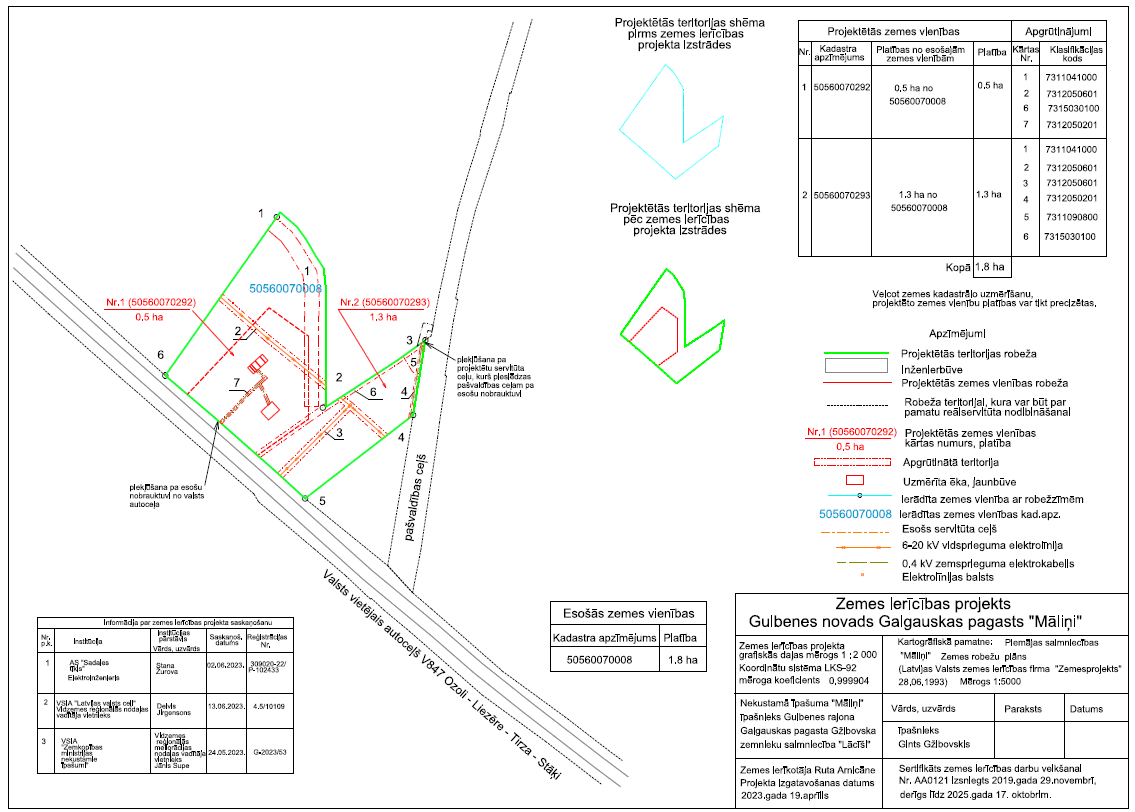 Gulbenes novada domes priekšsēdētājs						A.Caunītis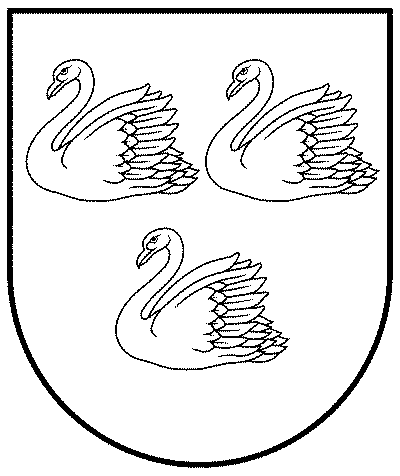 GULBENES NOVADA PAŠVALDĪBAGULBENES NOVADA PAŠVALDĪBAGULBENES NOVADA PAŠVALDĪBAReģ. Nr. 90009116327Reģ. Nr. 90009116327Reģ. Nr. 90009116327Ābeļu iela 2, Gulbene, Gulbenes nov., LV-4401Ābeļu iela 2, Gulbene, Gulbenes nov., LV-4401Ābeļu iela 2, Gulbene, Gulbenes nov., LV-4401Tālrunis 64497710, mob. 26595362, e-pasts: dome@gulbene.lv, www.gulbene.lvTālrunis 64497710, mob. 26595362, e-pasts: dome@gulbene.lv, www.gulbene.lvTālrunis 64497710, mob. 26595362, e-pasts: dome@gulbene.lv, www.gulbene.lv